Early Help Assessment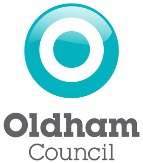 Forename:Surname:Sex:Date of Birth:Address:Person completing assessment:Agency:Date:TopicInitial ScoreReview ScoreIssueAction to Address IssueAction OwnerIn ControlWellbeingMental WellbeingHow are you feeling?WellbeingPhysical Health and Activity How does your physical health impact on your physical activity? WellbeingDietDo you feel your diet is healthy? Could it be improved? WellbeingSmoking Is smoking affecting your health?WellbeingDrug Use / Substance Use If you use recreational drugs or substances, are they negatively affecting your life and routines?WellbeingAlcohol use Is your alcohol consumption negatively affecting your life and routines?Education, Employment and SkillsWork and SkillsDo you need support in gaining skills or employment?Education, Employment and SkillsSchool Attendance Are there any issues around school attendance?Education, Employment and SkillsSchool Behaviour Is behaviour in school leading to risk of exclusion?Family and SocialRelationshipsAre relationship issues negatively affecting you or your family?Family and SocialManaging Behaviour and RoutinesDo you have difficulties managing the behaviour and routines of you and your family? Family and SocialCrime and ASBAre crime and/or anti-social behaviour issues affecting your family? Family and SocialChild Sexual Exploitation (CSE)Are any family members vulnerable to exploitation? Family and SocialHousing Are there any issues relating to your housing or threat of eviction? Family and SocialManaging Finances Do you require help with managing budgets/debts or benefits? 